PonedjeljakSat 1= Hrvatski jezikOboji slova zadanim bojama. Na kraju ih imenuj.        = a,                 = i,                  = u.Sat 3= PERPNapiši broj 2 prema predlošku. U kući pronađi dvije igračke crvene boje, dvije igračke žute boje, dvije igračke zelene boje i stavi ih na stol. 2   2   22   2   22   2   22   2   2Sat 4= MatematikaOboji  voće na onoj strani na kojoj ga ima više.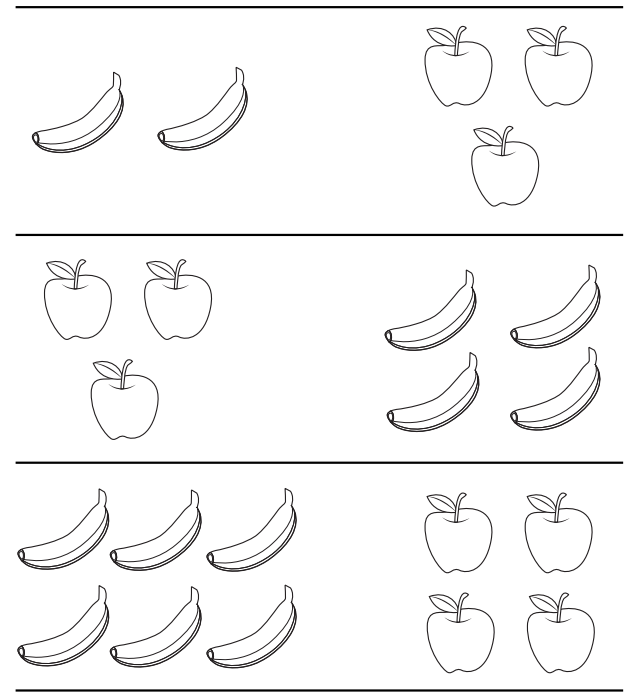 Sat 5= Likovna kulturaOboji prema zadanim pravilima.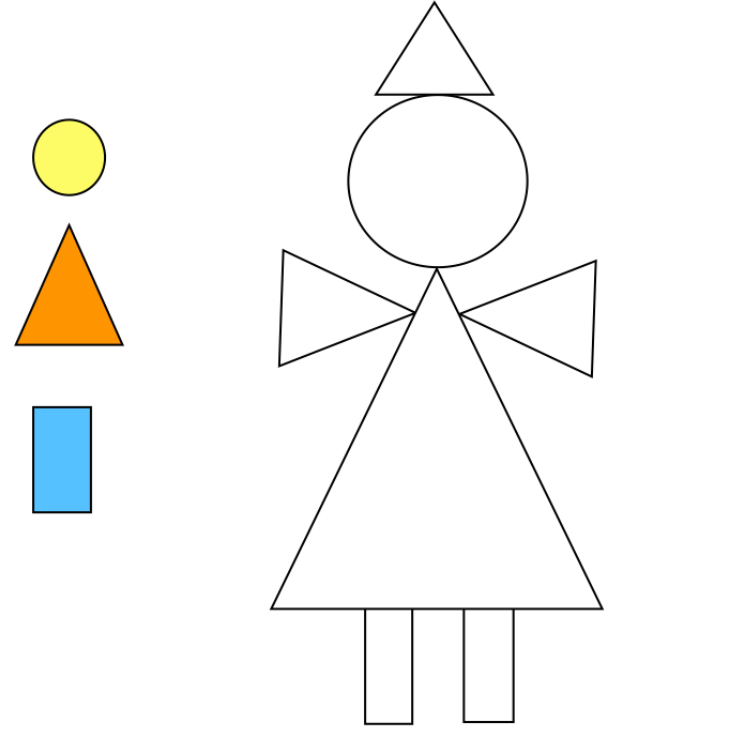 Utorak